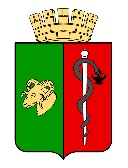 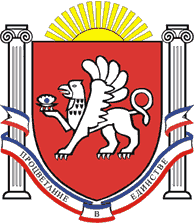 РЕСПУБЛИКА КРЫМЕВПАТОРИЙСКИЙ ГОРОДСКОЙ СОВЕТ
Р Е Ш Е Н И ЕII созывСессия №__________________                г. Евпатория                                 №__________В соответствии со ст. ст. 166-168 Трудового кодекса Российской Федерации,                       ст. 35 Федерального закона от 06.10.2003 № 131-ФЗ «Об общих принципах организации местного самоуправления в Российской Федерации», Указом Президента Российской Федерации от 17.10.2022 № 752 «Об особенностях командирования лиц, замещающих государственные должности Российской Федерации, федеральных государственных гражданских служащих, работников федеральных государственных органов, замещающих должности, не являющиеся должностями федеральной государственной гражданской службы, на территории Донецкой Народной Республики, Луганской Народной Республики, Запорожской области и Херсонской области», ст. 27 Закона Республики Крым от 21.08.2014 № 54-ЗРК «Об основах местного самоуправления в Республике Крым», Постановлением Правительства Российской Федерации от 13.10.2008 № 749 «Об особенностях направления работников в служебные командировки», Уставом муниципального образования городской округ Евпатория Республики Крым, в целях повышения уровня социальной защищенности лиц, замещающих муниципальные должности и должности муниципальной службы и лиц, обеспечивающих деятельность органа местного самоуправления муниципального образования городской округ Евпатория Республики Крым, -городской совет РЕШИЛ: 1. Внести изменение в приложение к решению Евпаторийского городского совета Республики Крым от 27.02.2015 № 1-15/18 «Об утверждении Положения о порядке и условиях командирования, размерах возмещения расходов, связанных со служебными командировками лиц, замещающих муниципальные должности и должности муниципальной службы и лиц, обеспечивающих деятельность органа местного самоуправления муниципального образования городской округ Евпатория Республики Крым», дополнив разделом 7 следующего содержания:«7. Об особенностях командирования лиц, замещающих муниципальные должности                   и должности муниципальной службы и лиц, обеспечивающих деятельность органа местного самоуправления муниципального образования городской округ Евпатория Республики Крым, на территории Донецкой Народной Республики, Луганской Народной Республики, Запорожской области и Херсонской области7.1. Установить, что лицам, замещающим муниципальные должности и должности муниципальной службы и лицам, обеспечивающим деятельность органа местного самоуправления муниципального образования городской округ Евпатория Республики Крым, в период их нахождения в служебных командировках на территориях Донецкой Народной Республики, Луганской Народной Республики, Запорожской области и Херсонской области:а)   денежное содержание выплачивается в двойном размере;б) дополнительные расходы, связанные с проживанием вне постоянного места жительства (суточные), возмещаются в размере 8480 рублей за каждый день нахождения в служебной командировке;в) органы местного самоуправления муниципального образования городской округ Евпатория Республики Крым могут выплачивать безотчетные суммы в целях возмещения дополнительных расходов, связанных с такими командировками.».2. Администрации города Евпатории Республики Крым:а) обеспечить для работников подведомственных организаций и учреждений,  принимающих непосредственное участие в выполнении работ (оказании услуг) по обеспечению жизнедеятельности населения и (или) восстановлению объектов инфраструктуры (в том числе по восстановлению вооружения, военной и специальной техники) на территориях Донецкой Народной Республики, Луганской Народной Республики, Запорожской области и Херсонской области, установление условий командирования, аналогичных условиям, предусмотренным настоящим решением;б) в 14-дневный срок привести свои акты в соответствие с настоящим решением.3. Финансирование расходов, связанных с реализацией настоящего решения, осуществлять за счет средств, предусматриваемых в бюджете муниципального образования городской округ Евпатория Республики Крым.4. Настоящее решение вступает в силу со дня принятия и распространяется на правоотношения, возникшие с 30 сентября 2022 года, и подлежит обнародованию на официальном портале Правительства Республики Крым - http://rk.gov.ru в разделе: муниципальные образования, подраздел - Евпатория, а также на официальном сайте муниципального образования городской округ Евпатория Республики Крым - http://admin.my-evp.ru в разделе Документы, подраздел - Документы городского совета в информационно-телекоммуникационной сети общего пользования.5. Контроль за исполнением настоящего решения возложить на комитет Евпаторийского городского совета Республики Крым по вопросам местного самоуправления, нормотворческой деятельности и регламента.Председатель Евпаторийского городского совета                                                                  Э.М. Леонова
О внесении изменений в приложение к решению Евпаторийского городского совета Республики Крым от 27.02.2015 № 1-15/18